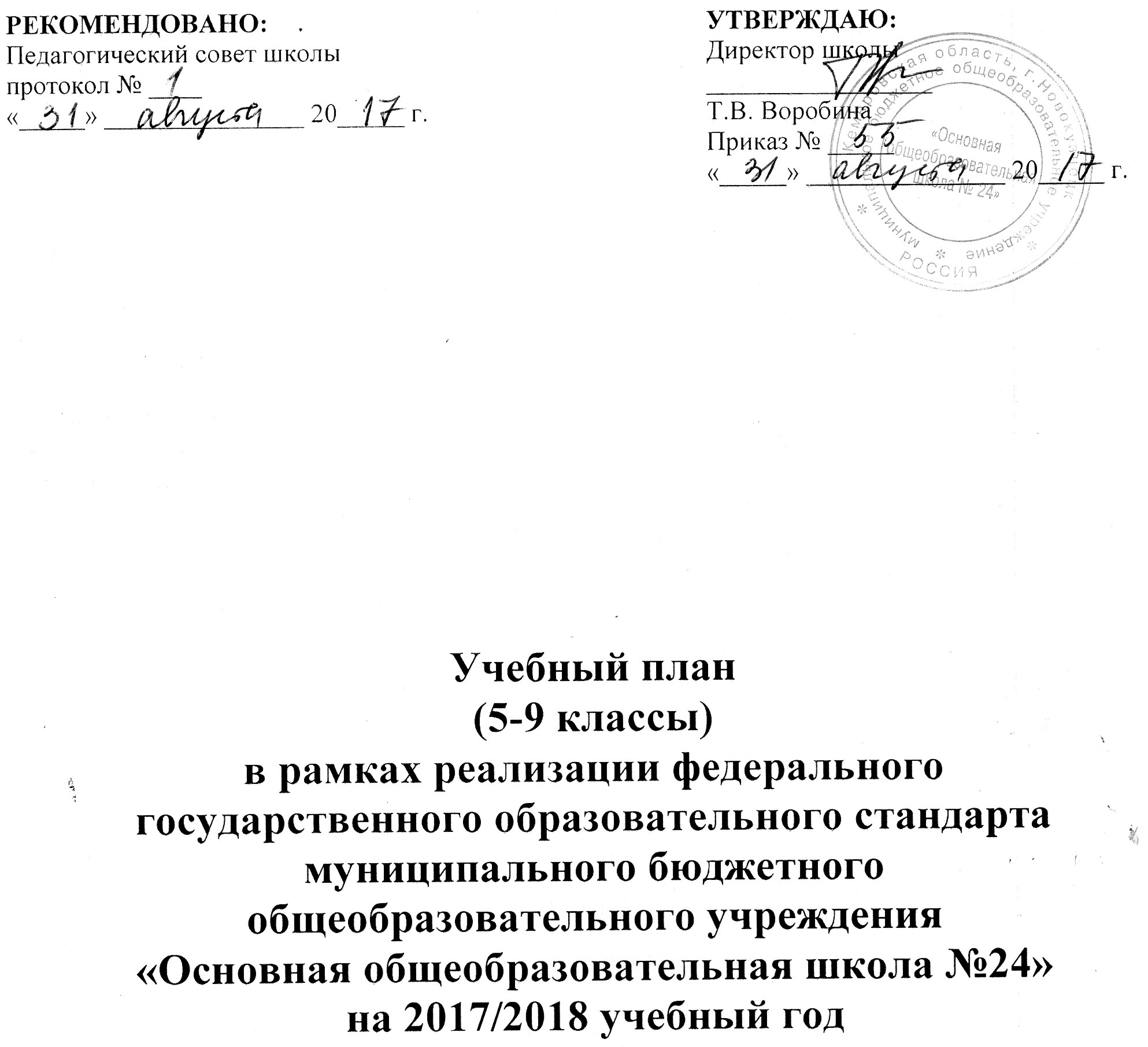 Пояснительная запискаВ МБОУ «Основная общеобразовательная школа № 24» в 2017-2018 учебном году ФГОС ООО реализуется в 5 -7 классах.Нормативно-правовая базаУчебный план муниципального бюджетного общеобразовательного учреждения «Основная общеобразовательная школа № 24 (МБОУ «Основная общеобразовательная школа № 24 или Учреждение) составлен на основе следующих нормативных документов:Федеральный государственный образовательный стандарт основного общего образования (утвержден приказом Министерства образования и науки Российской Федерации от 17 декабря 2010 г. №1897)Федеральный закон  от 29 декабря 2012г. N273-ФЗ «Об образовании в Российской Федерации»Приказ Министерства образования и науки РФ от 29 декабря 2014 г. № 1644" О внесении изменений в приказ Министерства образования и науки Российской Федерации от 17 декабря 2010 г. №1897 «Об утверждении федерального государственного образовательного стандарта основного общегообразования»Приказ Министерства образования и науки Российской Федерации от 31.03.2014 №253«Об утверждении федерального перечня учебников, рекомендуемых к использованию при реализации имеющих государственную аккредитацию образовательных программ начального общего, основного общего, среднего общего образования»ПриказМинистерстваобразованияи наукиРоссийскойФедерацииот08.06.2015№576«О внесении изменений в федеральный перечень учебников, рекомендуемых к использованию при реализации имеющих государственную аккредитацию образовательных программ начального общего, основного общего, среднего общего образования»Приказ Министерства образования и науки Российской Федерации от 31.12.2015 № 1577 «О внесении изменений в федеральный государственный образовательный стандарт основного общего образования, утвержденный приказом Министерства образования и науки Российской Федерации от 17 декабря 2010 г. N1897»ПриказДепартаментаобразованияинаукиКемеровскойобластиот24.06.2016№1129«О методических рекомендациях по составлению учебных планов и планов внеурочнойдеятельности для 1-11(12) классов образовательных организаций Кемеровской области врамках реализации федеральных государственных образовательных стандартов общегообразования»Постановление о внесении изменения №3 в СанПиН 2.4.2.2821-10 «Санитарно- эпидемиологические требования к условиям и организации обучения в общеобразовательных организациях», от 24.11.2015№81Постановление Главного государственного санитарного врача РФ от 29 декабря 2010 года № 189 «Об утверждении СанПиН 2.4.2.282110 «Санитарно-эпидемиологические требования к условиям и организации обучения в общеобразовательныхучреждениях»Основная образовательная программа основного общего образования МБОУ «Основная общеобразовательная школа № 24»Учебный план МБОУ «Основная общеобразовательная школа № 24»:фиксирует максимальный объем учебной нагрузкиучащихся;определяет (регламентирует) перечень учебных предметов, курсов и время, отводимое на их освоение иорганизацию;распределяет учебные предметы, курсы по классам и учебным годам;определяет формы промежуточной аттестации.Учебный план состоит из двух частей: обязательной части и части, формируемой участниками образовательных отношений.Обязательная часть учебного плана определяет состав учебных предметов обязательных предметных областей и учебное время, отводимое на их изучение по классам (годам) обучения. Часть учебного плана, формируемая участниками образовательных отношений, определяет время, отводимое на изучение содержания образования, обеспечивающего реализацию интересов и потребностей учащихся, их родителей (законных представителей).Время, отводимое на данную часть учебного плана, используется на:увеличение учебных часов, предусмотренных на изучение отдельных учебных предметов обязательнойчасти;введение специально разработанных учебных курсов, обеспечивающих интересы и потребности участников образовательныхотношений.Обязательная часть учебного планаВ учебный план входят следующие обязательные предметные области и обязательные учебные предметы:русский язык и литература (русский язык, литература);родной язык и родная литература (родной язык, роднаялитература);иностранные языки (иностранный язык);математика и информатика (математика, алгебра, геометрия,информатика);общественно-научные предметы (всеобщая история, история России, обществознание, география);основы духовно-нравственной культуры народов России (основы духовно-нравственной культуры народовРоссии);естественно-научные предметы (физика, биология,химия);искусство (изобразительное искусство,музыка);технология(технология);физическая культура и Основы безопасности жизнедеятельности (Основы безопасности жизнедеятельности, физическая культура).Часть учебного плана, формируемая участниками образовательных отношений определяет содержание образования, обеспечивающего реализацию интересов и потребностей учащихся, их родителей (законных представителей), организации, осуществляющей образовательную деятельность.Учебные часы части учебного плана, формируемой участниками образовательных отношений, используются следующим образом:- 0,5 часа в 5 классе, 1 час в неделю в 6 классе на изучение учебного предмета «Основы безопасности жизнедеятельности».- 1 час в неделю  в 7 классе на изучения учебного предмета «Биология».В 5-9 классах предмет «Родной язык» и «Родная литература» изучается через предметы «Русский язык» и «Литература».Промежуточная аттестацияУчебным планом представлены следующие формы проведения промежуточной аттестации:контрольнаяработа;контрольныйдиктант;тестирование.Учащиеся 5-9 классов аттестуются по всем предметам по окончании каждой четверти и года.При оценивании уровня подготовки обучающихся по предмету «Основы духовно-нравственной культуры народов России», учитель руководствуется требованиями, зафиксированными в Положении «О системе оценок, форме, порядке и периодичности промежуточной аттестации учащихся МБОУ «Основная общеобразовательная школа №24», прохождение материала  фиксируется в классном журнале в виде записи «зачтено».Учебный план для 5 -9 классов на 2017/2018 учебный год (ФГОС)1 планируемые результаты, указанные для учебных предметов «Родной язык» и «Родная литература»,   достигаются в рамках изучения учебных предметов «Русский язык» и «Литература».Программно-методическое обеспечение образовательной деятельностиПредметные областиПредметные областиУчебныепредметыКлассыКоличество часов в неделюКоличество часов в неделюКоличество часов в неделюКоличество часов в неделюКоличество часов в неделюКоличество часов в неделюКоличество часов в неделюПредметные областиПредметные областиУчебныепредметыКлассыVVIVIIVIIIVIIIIXВсегоОбязательная частьРусский язык и литератураРусский язык и литератураРусский язык56443321Русский язык и литератураРусский язык и литератураЛитература33222313Родной язык и родная  литература1Родной язык и родная  литература1Родной языкРодной язык и родная  литература1Родной язык и родная  литература1Родная литератураИностранные языкиИностранные языкиИностранный язык33333315Математика и информатикаМатематика и информатикаМатематика5510Математика и информатикаМатематика и информатикаАлгебра33339Математика и информатикаМатематика и информатикаГеометрия22226Математика и информатикаМатематика и информатикаИнформатика11113Общественно-научные предметыОбщественно-научные предметыВсеобщая история2111116Общественно-научные предметыОбщественно-научные предметыИстория России111125Общественно-научные предметыОбщественно-научные предметыОбществознание1111115Общественно-научные предметыОбщественно-научные предметыГеография1122228Основы духовно-нравственной культуры народов РоссииОсновы духовно-нравственной культуры народов РоссииОсновы духовно-нравственной культуры народов России0,50,5Естественно-научные предметыЕстественно-научные предметыФизика22237Естественно-научные предметыЕстественно-научные предметыХимия224Естественно-научные предметыЕстественно-научные предметыБиология1111227ИскусствоИскусствоМузыка111114ИскусствоИскусствоИзобразительное искусство111114ТехнологияТехнологияТехнология222217Физическая культура и Основы безопасности жизнедеятельностиФизическая культура и Основы безопасности жизнедеятельностиОсновы безопасности жизнедеятельности112Физическая культура и Основы безопасности жизнедеятельностиФизическая культура и Основы безопасности жизнедеятельностиФизическая культура33333315ИтогоИтого28,52930303232151,5Часть, формируемая участниками образовательных отношений, при 5-дневной учебной неделе Часть, формируемая участниками образовательных отношений, при 5-дневной учебной неделе Часть, формируемая участниками образовательных отношений, при 5-дневной учебной неделе 0,5122115,5Физическая культура и Основы безопасности жизнедеятельностиОсновы безопасности жизнедеятельностиОсновы безопасности жизнедеятельности0,5111Естественно-научные предметыБиологияБиология11Максимально допустимая недельная нагрузкапри   5-дневной учебной неделеМаксимально допустимая недельная нагрузкапри   5-дневной учебной неделеМаксимально допустимая недельная нагрузкапри   5-дневной учебной неделе293032323333157Русский язык и литератураРусский язык и литератураРусский язык и литератураКлассПредметНазвание учебника, автор, год издания, издательство5Русский язык.Русский язык. Авторы: Т.А.Ладыженская, М.Т. Баранов, Л.АТростенцова и др, 2015г., Просвещение6Русский язык.Русский язык. Авторы: М.Т. Баранов, Т.А. Ладыженская, Л.А.Тростенцова и др, 2015г., Просвещение7Русский язык.Русский язык. Авторы: М.Т. Баранов, Т.А Ладыженская, Л.А.Тростенцова и др, 2015г., Просвещение8Русский язык.Русский язык. Авторы: Л.А. Тростенцова, Т.А. Ладыженская,А.Д. Дейкина и др., Просвещение9Русский язык.Русский язык. Авторы: Л.А. Тростенцова, Т.А. Ладыженская,А.Д. Дейкина и др., Просвещение5Литература.Литература. Авторы: Коровина В.Я, Журавлев В.П., КоровинВ.И., 2015г., Просвещение6Литература.Литература. Авторы: В.П. Полухина, В.Я.Коровина,В.П.Журавлев, 2015г., Просвещение7Литература.Литература. Автор В.Я.Коровина, Журавлев В.П., Коровин В.И ,2015г., Просвещение8Литература.Литература. Авторы: Коровина В.Я, Журавлев В.П., КоровинВ.И, Просвещение9Литература.Литература. Авторы: В.Я. Коровина, В.П. Журавлев,В.И.Коровин и др., ПросвещениеИностранный языкИностранный языкИностранный язык5Английский языкАнглийский язык, 5 класс. Авторы: Ю.А. Комарова, И.В. Ларио-нова, К. Грейнджер, 2015г, Русское слово6Английский языкАнглийский язык, 6 класс. Авторы: Ю.А. Комарова, И.В. Ларио-нова, К. Макбет, 2015г, Русское слово6Немецкий языкНемецкий язык, 6 класс. Авторы: И.Л. Бим, Л.В. Садомова, 2013, Просвещение7Английский языкАнглийский язык, 7 класс. Авторы: Ю.А. Комарова, И.В. Ларио-нова, К. Макбет, 2015г, Русское слово7Немецкий языкНемецкий язык, 7 класс. Авторы: И.Л. Бим, Л.В. Садомова, 2013, Просвещение8Английский языкАнглийский язык, 8класс. Авторы: Ю.А. Комарова, И.В. Ларио-нова, К. Макбет, Русское слово8Немецкий языкНемецкий язык. 8класс. Авторы: И.Л. Бим, Л.В. Садомова, Просвещение9Английский языкАнглийский язык, 9 класс. Авторы: Ю.А. Комарова, И.В. Ларио-нова, К. Макбет, Русское слово9Немецкий языкНемецкий язык. 9 класс. Авторы:  И.Л. Бим, Л.В. Садомова, ПросвещениеМатематика и информатикаМатематика и информатикаМатематика и информатика5МатематикаВиленкин Н. Я., Жохов В. И., Чесноков А. С., Шварцбурд С. И. Математика 5.  2015г, Мнемозина6МатематикаВиленкин Н. Я., Жохов В. И., Чесноков А. С., Шварцбурд С. И. Математика 5.  2015г, Мнемозина7АлгебраАлгебра. Ю.Н. Макарычев, Н.Г. Миндюк и др.; под ред. С.А. Теляковского. 2014г, М.: Просвещение8АлгебраАлгебра. Ю.Н. Макарычев, Н.Г. Миндюк и др.; под ред. С.А. Теляковского, М.: Просвещение9АлгебраАлгебра. Ю.Н. Макарычев, Н.Г. Миндюк и др.; под ред. С.А. Теляковского, М.: Просвещение7Геометрия, 7-9классыГеометрия, 7-9 классы. Авторы: Л.С. Атанасян, В.Ф. Бутузов,С.Б. Кадомцев и др., 2015г., Просвещение8ГеометрияГеометрия, 7-9 классы. Авторы: Л.С. Атанасян, В.Ф. Бутузов,С.Б. Кадомцев и др., 2015г., Просвещение9Геометрия, 7-9классыГеометрия, 7-9 классы. Авторы: Л.С. Атанасян, В.Ф. Бутузов,С.Б. Кадомцев и др., 2015г., Просвещение7Информатика.Информатика. Авторы:Семакин И.Г., Залогова Л.А., Русаков С.В., Шестакова Л.В.  – 3-е изд.  — М.: БИНОМ. Лаборатория знаний, 2015.8Информатика.Информатика. Авторы:Семакин И.Г., Залогова Л.А., Русаков С.В., Шестакова Л.В.  – 3-е изд.  — М.: БИНОМ. Лаборатория знаний9ИнформатикаИнформатика. Авторы: Семакин И.Г., Залогова Л.А., Русаков С.В., Шестакова Л.В.  – 3-е изд.  — М.: БИНОМ. Лаборатория знанийОбщественно-научные предметыОбщественно-научные предметыОбщественно-научные предметы5История ДревнегоМира.Всеобщая история. История Древнего Мира. Авторы: А.А. Вига-син, Г.И. Годер, И.С. Свенцицкая, 2016, Просвещение6История России.История России. В двух частях  Авторы: Н.М. Арсентьев, А.А. Данилов /Под ред. А.В. Торкунова, 2016г, Просвещение7История России.История России. В двух частях  Авторы: Н.М. Арсентьев, А.А. Данилов /Под ред. А.В. Торкунова, 2017г, Просвещение8История России.История России.В двух частях  Авторы: Н.М. Арсентьев, А.А. Данилов /Под ред. А.В. Торкунова,  Просвещение9История России.История России.В двух частях  Авторы: Н.М. Арсентьев, А.А. Данилов /Под ред. А.В. Торкунова,  Просвещение6История среднихвеков.Всеобщая история. История средних веков. Авторы: Е.В. Агиба-лова, Г.М. Донской, 2016, Просвещение7Всеобщаяистория.История нового времени 1500-1800гг.Всеобщая история. История нового времени 1500-1800 гг. Авто-ры: А.Я. Юдовская, П.А.Баранов, Л.М. Ванюшкина, 2017,  Просвещение8Всеобщая история. История новоговремени 1800-1900 гг.Всеобщая история. История нового времени 1800-1900 гг. Авто-ры: А.Я. Юдовская, П.А. Баранов, Л.М. Ванюшкина. Просвеще-ние9Всеобщаяистория.Новейшаяистория.Всеобщая история. Новейшая история. Авторы: О.С. Сороко-Цюпа, А.О. Сороко-Цюпа. Просвещение5Обществознание.Обществознание. Авторы: Боголюбов Л.Н., Виноградова Н.Ф.,Городецкая Н.И. и др./ под ред. Боголюбова Л.Н., Ивановой Л.Ф., 2016г., Просвещение6Обществознание.Обществознание. Авторы: Виноградова Н.Ф., Городецкая Н.И.Иванова Л.Ф. и др./ под ред. Боголюбова Л.Н., Ивановой Л.Ф., 2016г., Просвещение7Обществознание.Обществознание. Авторы: Боголюбов Л.Н., Городецкая Н.И.,Иванова Л.Ф. и др./ под ред. Боголюбова Л.Н., Ивановой Л.Ф., 2017г., Просвещение8Обществознание.Обществознание. Авторы: БоголюбовЛ.Н., Городецкая Н.И.,Иванова Л.Ф. и др./ под ред. Боголюбова Л.Н., ЛабезниковойА.Ю., Городецкой Н., Просвещение9Обществознание.Обществознание. Авторы: Л.Н.Боголюбов, А.И. Матвеев, Е.И.Жильцова и др./ под ред. Боголюбова Л.Н., Лабезниковой А.Ю., Матвеева А.И., Просвещение5География. Начальный курсГеография. Начальный курс.  Авторы А. А. Плешаков, В. И. Сонин, И. И. Баринова, 2015г,  – М.: Дрофа6География. Начальный курсГеография. Начальный курс.  Авторы Т. П. Герасимова, Н. П. Неклюкова, 2016г,  – М.: Дрофа7География материков и океанов. География материков и океанов. Авторы В.А. Коринская, И.В. Душина, В.А. Щенев, 2017г,  – М.: Дрофа8География России. Природа.География России. Природа. Автор И.И. Баринова, 2015г,  – М.: Дрофа9География России. Население и хозяйство.География России. Население и хозяйство. Автор В.П. Дронов, В.Я. Ром,   – М.: ДрофаЕстественно-научные предметыЕстественно-научные предметыЕстественно-научные предметы7Физика.Физика.  Авторы: Пёрышкин А.В., Гутник Е.М. 2015г,  – М.: Дрофа8ФизикаФизика.  Авторы: Пёрышкин А.В., Гутник Е.М. 2015г,  – М.: Дрофа9Физика.Физика.  Авторы: Пёрышкин А.В., Гутник Е.М. 2015г,  – М.: Дрофа8-9Химия.Химия. Автор О.С. Габриелян, 2015г, ДРОФА5БиологияБиология. Бактерии, грибы, растения. Авторы: В.В. Пасечник, 2015г,  - М.: ДРОФА6Биология.Биология. Многообразие покрытосеменных растений. Авторы: В.В. Пасечник, 2015г,  - М.: ДРОФА7Биология.Биология. Животные. Авторы: В.В. Латюшкин, В.А. Шапкин, 2016г,  - М.: ДРОФА8Биология.Биология. Человек. Авторы: Д.В. Колесов, Р.Д. Марш, И.Н. Беляев, ДРОФА9Биология.Биология. Введение в общую биологию. Авторы:А.А. каменский, Е.А. Криксунов, В.В. Пасечник, ДРОФАИскусствоИскусствоИскусство5-7МузыкаМузыка.  Авторы: Е.Д.Критская, Т.С. Шмагина. 2014г., ДРОФА5Изобразительноеискусство.Изобразительное искусство. Авторы: Горяева Н.А., ОстровскаяО.В./Под ред Неменского Б.М., 2015г.,6Изобразительноеискусство.Изобразительное искусство. Авторы: Неменская Л.А./Под ред.Неменского Б.М., 2015г., Просвещение7Изобразительноеискусство.Изобразительное искусство. Авторы: Питерских А.С. ГуровГ.Е./Под ред. Б.М. Неменского, 2015г., Просвещение8Изобразительноеискусство.Изобразительное искусство. Авторы: Питерских А.С. /Под редНеменского, Б.М., ПросвещениеТехнологияТехнологияТехнология5Технология. Тех-нология ведения домаСиница Н.В., Симоненко В.Д. Технология ведения дома. 5 класс,2015г., ВЕНТАНА-ГРАФ6Технология. Об-служивающий труд.Синица Н.В., Симоненко В.Д. Технология ведения дома. 6 класс,2015г., ВЕНТАНА-ГРАФ7Технология.Об-служивающий труд.Синица Н.В., Симоненко В.Д. Технология ведения дома. 7 класс,2015г., ВЕНТАНА-ГРАФ8Технология.Симоненко В.Д., Электов А.А., Гончаров Б.А., Очинин О.П., Еле-сеева Е. В., Богатырев А.Н. Технология.8 класс. 2015г., ВЕНТА- НА-ГРАФ5Технология. Техни-ческий трудТищенко А.Т., Симоненко В.Д. Индустриальные технологии. 5класс, 2015г., ВЕНТАНА-ГРАФ6Технология. Техни-ческий труд.Тищенко А.Т., Симоненко В.Д. Индустриальные технологии.6класс, 2015г., ВЕНТАНА-ГРАФ7Технология. Техни-ческий труд.Тищенко А.Т., Симоненко В.Д. Индустриальные технологии.7класс, 2015г., ВЕНТАНА-ГРАФ8Технология.Симоненко В.Д., Электов А.А., Гончаров Б.А., Очинин О.П., Еле-сеева Е. В., Богатырев А.Н. Технология.8 класс. 2015г., ВЕНТА- НА-ГРАФФизическая культура и основы безопасности жизнедеятельностиФизическая культура и основы безопасности жизнедеятельностиФизическая культура и основы безопасности жизнедеятельности5-7Физическая куль-тура.Физическая культура. 5-7 классы. Авторы: М.Я. Виленский,И.М.Туревский, Т.Ю. Торочкова, 2015г, Просвещение8-9Физическая куль-тура.Физическая культура.8-9 классы Авторы: В.И. Лях, 2015г., Про-свещение5Основы безопасно-стижизнедеятель-ности.Основы безопасности жизнедеятельности. Авторы: В.В. Поляков,М.И. Кузнецов, В. В. Марков, В.Н. Латчук, 2015г., ДРОФА6Основы безопасно-стижизнедеятель-ности.Основы безопасности жизнедеятельности. Авторы: Маслов А.Г,Марков В. В., Латчук В.Н. и др., 2015г., ДРОФА7Основы безопасно-стижизнедеятель-ности.Основы безопасности жизнедеятельности. Авторы: С.Н. Ванго-родский, М.И. Кузнецов, В.Н. Латчук, 2015г., ДРОФА8Основы безопасно-стижизнедеятель-ности.Основы безопасности жизнедеятельности. Авторы: С.Н. Ванго-родский, М.И. Кузнецов, В.Н. Латчук, В.В. Марков, 2015г., ДРОФА9Основы безопасно-стижизнедеятель-ности.Основы безопасности жизнедеятельности. Авторы: С.Н. Ванго-родский, М.И. Кузнецов, В.Н. Латчук,В.В.Марков , 2015г., ДРОФАОсновы духовно-нравственной культуры народов РоссииОсновы духовно-нравственной культуры народов РоссииОсновы духовно-нравственной культуры народов России5Основы духовно-нравственной куль- туры народов Рос- сииОсновы духовно-нравственной культуры народов России. Вино-градова Н.Ф., Власенко В.И., Поляков А.В., 2016г., ВЕНТАНА- ГРАФ